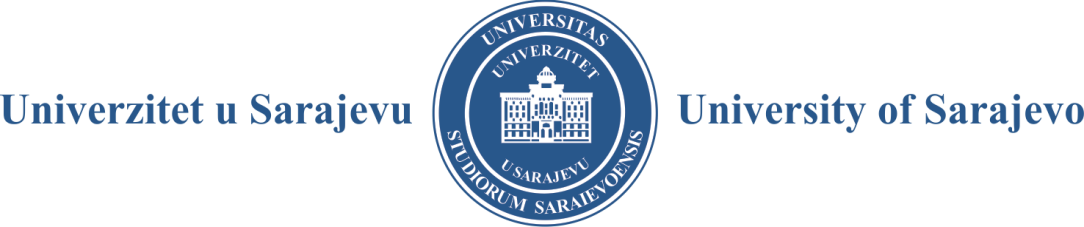 Na osnovu člana 29. stav (2) Zakona o naučnoistraživačkoj djelatnosti („Službene novine Kantona Sarajevo“, broj 26/16), a u vezi s članom 218. Statuta Univerziteta u Sarajevu, Vijeće Centra za interdisciplinarne studije - prof. dr. Zdravko Grebo, shodno članu 41. Statuta Univerziteta u Sarajevu i na osnovu Odluke o pokretanju inicijative za izbor u istraživačka zvanja broj: 231/22 od 17. 05. 2022. godine, Odluke Senata Univerziteta u Sarajevu broj: 01-4-52/22 od 25. 05. 2022. godine i Odluke Senata Univerziteta u Sarajevu broj: 01-4-53/22 od 25. 05. 2022. godineUNIVERZITET U SARAJEVUraspisujeK O N K U R Sza izbor u istraživačko zvanjeViši stručni saradnik – oblast razvoja i podrške istraživačkom radu u Centru za istraživanje i razvoj Univerziteta u Sarajevu, 2 izvršioca, puno radno vrijeme,Viši stručni saradnik – oblast edukativni programi u Centru za interdisciplinarne studije Univerziteta u Sarajevu „prof. dr. Zdravko Grebo“, 2 izvršioca, puno radno vrijeme.Pored općih uvjeta predviđenih Zakonom o radu, kandidati treba da ispunjavaju i uvjete predviđene članom 31. Zakona o naučnoistraživačkoj djelatnosti („Službene novine Kantona Sarajevo“, broj 26/16).Uz svojeručno potpisanu prijavu na Konkurs za izbor u istraživačko zvanje, kandidati prilažu dokaze da ispunjavaju minimalne uvjete za izbor u istraživačko zvanje, kako slijedi:viši stručni saradnik: naučni stepen magistra iz oblasti za koju se bira sa prosječnom ocjenom najmanje 8 na postdiplomskom studiju ili stepen drugog ciklusa studija iz oblasti za koju se bira sa prosječnom ocjenom i na prvom i na drugom ciklusu studija najmanje 8 ili 3,5 (društvene, humanističke nauke i umjetnost);pokazane naučnoistraživačke sposobnosti.Izbor u zvanje višeg stručnog saradnika vrši se na period od pet (5) godina s mogućnošću jednog ponovnog izbora.Kandidati za izbor višeg stručnog saradnika dostavljaju (original ili ovjerene kopije ne starije od 6 mjeseci):Prijava na konkurs;Izvod iz matične knjige rođenih, original ili ovjerena kopija, ne stariji od 6 mjeseci;Uvjerenje o državljanstvu, original ili ovjerena kopija, ne starije od 6 mjeseci;Diplome odgovarajućeg fakulteta za oblast na koju konkuriše (visoke stručne spreme, naučnog stepena magistra, odnosno diplome I (prvog) i II (drugog), odnosno integriranog ciklusa studija);Ovjerenu kopiju uvjerenja o položenim ispitima na diplomskom i dodiplomskom studiju, odnosno dodataka diplomi I (prvog) i II (drugog), odnosno integriranog ciklusa studija;Prijevod gore navedene diplome, original ili ovjerena kopija ukoliko je stečena u inostranstvu;Rješenje o nostrifikaciji ili priznavanju visokoškolske kvalifikacije ako je stečena u inostranstvu, original ili ovjerena kopija;Biografija (CV) i spisak objavljenih radova iz oblasti za koju se vrši izbor (uz fotokopije radova u prilogu).Rok za dostavljanje prijava po Konkursu za izbor u istraživačko zvanje je petnaest (15) dana od dana objavljivanja u sredstvima javnog informisanja.	 Prijava se može dostaviti lično ili preporučenom pošiljkom na adresu: „Univerzitet u Sarajevu“ Obala Kulina bana 7/II, 71000 Sarajevo“ sa naznakom „Prijava na konkurs“ i naziv mjesta na koje se konkuriše.Nepotpune, neuredne i neblagovremene prijave neće se uzeti u razmatranje.